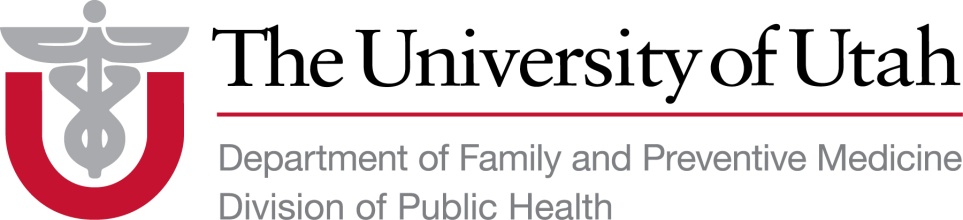 Division of Public Health Global Public HealthScholarship Application 2015Department of Family & Preventive MedicineUniversity of UtahThe Division of Public Health Learning Abroad Scholarships for Learning Abroad are made possible through the generous contributions of friends and alumni of the Division of Public Health.Students interested in applying for one of the scholarships offered by the Division of Public Health must meet the requirements pertaining to the specific scholarship criteria.Applicants can only be awarded one Global Public Health Learning Abroad Sponsored Scholarship per academic year.The amount of the scholarships is based upon a sliding scale determined by:the expendable interest generated from the principal endowmentthe number of scholarships awarded in any given year_____The Global Public Health Innovation Competition (For returning students)_____The Global Public Health Learning Abroad Scholarship(Please check which scholarship/s you are applying for)1.	Name 														First			Middle			LastStudent ID# 						Local Address 														Street				City				State			Zip4.  	Home Telephone # 				 Work Telephone # 			Email Address 									Are you a citizen of the United States?		Yes  	No  	Are you a permanent resident of the United States:	Yes      No  	If either answer is No, please explain your citizenship status:  		What Global Public Health Learning Abroad program have you applied for (must apply to be considered)? _________________________________Please list the Division of Public Health learning abroad program (year) that you previously attended for the Global Innovation Competition Fund (if applicable).									What is your present Cumulative GPA? 			Indicate to what extent you have worked or intend to work to meet your expenses.  How would receipt of this scholarship impact your work and enrollment plans for the next year?List ANY outside tuition assistant you will receive or for which you are an applicant from any source.  Include WICHE, employers, government agencies, scholarships, faculty/staff tuition reduction.How many hours will you be working during the academic year?13. 	List public service and community activities (include projects with community organizations, environmental protection and conservation efforts, advocacy activities, and work with religious organizations).  Do not repeat items listed previously.		Activity			     Date		Number of Weeks									Actively Involved14. 	List awards, scholarships, or special recognitions you have received.  Do not repeat items listed previously.15. 	What are the three most significant courses you have taken in preparation for your career?  Why?16. 	If applicable, what product will you produce using the support of this	 scholarship (i.e. published paper, poster, educational brochure, service-oriented activity, etc.)?	Attach a statement of not more than 1,000 words to this application describing your innovative idea or project for a learning abroad program.	I certify that the information provided on this form is true to the best of my knowledge.  I understand that scholarship committee members may review any transcript of credits that I may provide.  I understand that if I am selected as a scholarship recipient and I change my major during the scholarship term, my scholarship will be terminated.	DATE: 			SIGNATURE: 					Mail or bring this application form and all attachments to Anne Berger, Division of Public Health OfficeAnne.berger@utah.edu by 3:00PM, March 31st, 2015.Please be aware that scholarships may impact financial aid.  It is the student’s responsibility to investigate the impact on the acceptance of a scholarship.